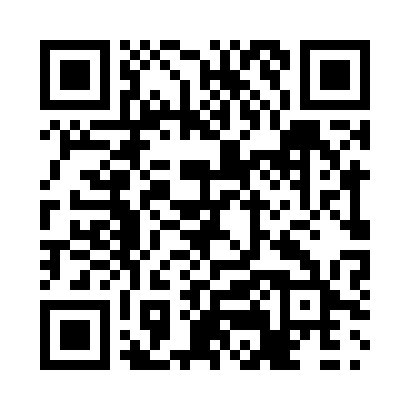 Prayer times for Californie, Quebec, CanadaWed 1 May 2024 - Fri 31 May 2024High Latitude Method: Angle Based RulePrayer Calculation Method: Islamic Society of North AmericaAsar Calculation Method: HanafiPrayer times provided by https://www.salahtimes.comDateDayFajrSunriseDhuhrAsrMaghribIsha1Wed4:005:3812:505:528:039:412Thu3:585:3712:505:538:049:433Fri3:565:3512:505:538:059:454Sat3:545:3412:505:548:069:475Sun3:525:3212:505:558:089:496Mon3:505:3112:505:568:099:507Tue3:485:2912:495:568:109:528Wed3:465:2812:495:578:129:549Thu3:445:2712:495:588:139:5610Fri3:425:2512:495:598:149:5811Sat3:405:2412:495:598:1510:0012Sun3:385:2312:496:008:1710:0213Mon3:365:2112:496:018:1810:0414Tue3:345:2012:496:028:1910:0615Wed3:325:1912:496:028:2010:0816Thu3:305:1812:496:038:2110:0917Fri3:285:1712:496:048:2310:1118Sat3:275:1612:496:048:2410:1319Sun3:255:1512:496:058:2510:1520Mon3:235:1412:506:068:2610:1721Tue3:225:1312:506:068:2710:1922Wed3:205:1212:506:078:2810:2023Thu3:185:1112:506:088:2910:2224Fri3:175:1012:506:088:3010:2425Sat3:155:0912:506:098:3110:2626Sun3:145:0812:506:108:3210:2727Mon3:125:0712:506:108:3310:2928Tue3:115:0712:506:118:3410:3129Wed3:105:0612:506:118:3510:3230Thu3:085:0512:516:128:3610:3431Fri3:075:0512:516:138:3710:35